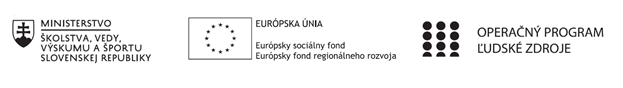 Správa o činnosti klubu anglického jazykaPríloha:Prezenčná listina zo stretnutia klubu anglického jazykaPREZENČNÁ LISTINAMiesto konania stretnutia: SŠ Jarmočná 132, SLDátum konania stretnutia: 15. 05. 2023Trvanie stretnutia: od 15.00 h do 18.00 hZoznam účastníkov/členov klubu anglického jazyka:Meno prizvaných odborníkov/iných účastníkov, ktorí nie sú členmi klubu anglického jazyka a podpis/y:Prioritná osVzdelávanieŠpecifický cieľ1.1.1 Zvýšiť inkluzívnosť a rovnaký prístup ku kvalitnému vzdelávaniu a zlepšiť výsledky a kompetencie detí a žiakovPrijímateľSpojená škola, Jarmočná 108, Stará ĽubovňaNázov projektuGramotnosťou k trhu práceKód projektu  ITMS2014+312011Z574Názov pedagogického klubu Klub anglického jazykaDátum stretnutia  pedagogického klubu15. 05. 2023 - Pondelok párny týždeňMiesto stretnutia  pedagogického klubuSpojená škola, organizačná zložka  Obchodná akadémia, Jarmočná 132, Stará ĽubovňaMeno koordinátora pedagogického klubuMgr. Alexandra ReľovskáOdkaz na webové sídlo zverejnenej správyhttps://oasl.edupage.org/a/gramotnostou-k-trhu-praceManažérske zhrnutie:Stručná anotácia: Členovia klubu sa venovali problematike Osvedčené postupy a výmena skúseností. Diskutovalo sa o rôznych prístupoch k vyučovaniu angličtiny, kde pedagógovia zdieľali svoje najlepšie, osvedčené postupy. Kľúčové slová: anglický jazyk, vyučovanie, skúsenosti, spolupráca, aktivizujúce metódyHlavné body, témy stretnutia, zhrnutie priebehu stretnutia:Stretnutie viedol koordinátor klubu, ktorí členov oboznámil s programom stretnutia. V rámci diskusie sme sa zameriavali na témy ako:efektívne využívanie času počas vyučovacích hodín, zapojenie technológií do vyučovania,motiváciu študentov,zdieľanie osvedčených postupov a ich účinnosť, úlohy, ktoré sa osvedčili ako zaujímavé a interaktívne pre študentov (pozri správu Implementácia aktivít na rozvoj čitateľskej gramotnosti v odborných textoch, aktivizujúce metódy, autonómne učenie, skupinová práca ap.). návrh na zapojenie rodičov, komunikácia s nimi, potreba spolupráce medzi učiteľmi a výmena nápadov a skúseností.Zámerom  stretnutia bolo prezentovať osvedčené postupy a diskutovať o výmene skúseností, aby sa učitelia mohli vzdelávať a inšpirovať v oblasti výučby anglického jazyka a zlepšovať svoje vyučovacie metódy. Zároveň boli navrhnuté nové postupy, ktoré by mohli pomôcť učiteľom dosiahnuť lepšie výsledky vo výučbe a zlepšiť jazykové zručnosti študentov.Téma stretnutiaOsvedčené postupy a výmena skúseností.Definovanie problému  Jedným z problémov, ktorý sme identifikovali, je nedostatok času v rámci vyučovania angličtiny. Študenti majú len obmedzený čas a je pre nás ťažké pokryť všetky témy a aspekty jazyka, ktoré by sme chceli. Ďalším problémom je nízka motivácia niektorých študentov k učeniu angličtiny.Diskutovali sme aj o nesúlade súčasného učebného materiálu so skutočnými potrebami študentov. Závery a odporúčania:Na záver sme sa zhodli na tom, že spolupráca a zdieľanie skúseností medzi učiteľmi môže byť účinným riešením problémov vyučovania angličtiny. Odporúčame využívať rôzne metódy vyučovania a zapájať študentov do vyučovacieho procesu, aby sa zlepšila ich motivácia. Odporúčame aj zlepšenie komunikĎalším návrhom je zabezpečenie viacerých príležitostí pre študentov na praktické cvičenie jazykových zručností, napríklad cez konverzácie a interakcie v rámci triedy alebo skupinové projekty. Zároveň sa diskutovalo o výhodách a nevýhodách použitia nových technológií v rámci výučby jazyka a bolo odporučené zabezpečiť adekvátnu prípravu a podporu pre učiteľov v tejto oblasti. Je dôležité zabezpečiť lepšie prepojenie medzi výučbou a reálnymi situáciami, aby študenti získali praktické zručnosti a sebavedomie v používaní anglického jazyka v každodennom živote.Vypracoval (meno, priezvisko)PaedDr. Katarína BarlíkováDátum15. 05. 2023PodpisSchválil (meno, priezvisko)Mgr. Alexandra ReľovskáDátum15. 05. 2023PodpisPrioritná os:VzdelávanieŠpecifický cieľ:1.1.1 Zvýšiť inkluzívnosť a rovnaký prístup ku kvalitnému vzdelávaniu a zlepšiť výsledky a kompetencie detí a žiakovPrijímateľ:Spojená škola, Jarmočná 108, Stará ĽubovňaNázov projektu:Gramotnosťou k trhu práceKód ITMS projektu:312011Z574Názov pedagogického klubu:Klub anglického jazykač.Meno a priezviskoPodpisInštitúcia1.Mgr. Alexandra ReľovskáSŠ, org. zložka OA2.Mgr. Anna BobulskáSŠ, org. zložka OA3.PaedDr. Katarína BarlíkováSŠ, org. zložka OA4. Mgr. Lucia FröhlichováSŠ, org. zložka OAč.Meno a priezviskoPodpisInštitúcia